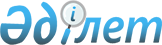 Салық салу нысаны бірлігіне тіркелген салықтың бірыңғай мөлшерлемелерін белгілеу туралы
					
			Күшін жойған
			
			
		
					Қарағанды облысы Шахтинск қалалық мәслихатының 2018 жылғы 29 маусымдағы VI шақырылған XXII кезектен тыс сессиясының № 1520/22 шешімі. Қарағанды облысының Әділет департаментінде 2018 жылғы 12 шілдеде № 4869 болып тіркелді. Күші жойылды - Қарағанды облысы Шахтинск қалалық мәслихатының 2020 жылғы 19 маусымдағы № 1724/39 шешімімен
      Ескерту. Күші жойылды - Қарағанды облысы Шахтинск қалалық мәслихатының 19.06.2020 № 1724/39 шешімімен (ресми жарияланған күннен бастап қолданысқа енгізіледі).
      Қазақстан Республикасының 2017 жылғы 25 желтоқсандағы "Салық және бюджетке төленетін басқа да міндетті төлемдер туралы (Салық кодексі)" Кодексінің 546-бабана және Қазақстан Республикасының 2001 жылғы 23 қаңтардағы "Қазақстан Республикасындағы жергілікті мемлекеттік басқару және өзін-өзі басқару туралы" Заңының 6-бабына сәйкес қалалық мәслихат ШЕШІМ ЕТЕДІ:
      1. Қосымшаға сай салық салу нысаны бірлігіне тіркелген салықтың бірыңғай мөлшерлемелері белгіленсін.
      2. Осы шешім алғаш ресми жарияланған күнінен кейін күнтізбелік он күн өткен соң қолданысқа енгізіледі.
      "Келісілді"
      2018 жылғы 29 маусым Шахтинск қаласының және оған жақын кенттердің аумағында қызметін жүзеге асыратын барлық салық төлеушілер үшін тіркелген салықтың бірыңғай мөлшерлемесінің көлемдері
					© 2012. Қазақстан Республикасы Әділет министрлігінің «Қазақстан Республикасының Заңнама және құқықтық ақпарат институты» ШЖҚ РМК
				
      Сессия төрағасы,
мәслихат хатшысы

Ж. Мамерханова

      "Қарағанды облысы бойынша

      Мемлекеттік кірістер Департаменті

      Шахтинск қаласы бойынша

      мемлекеттік кірістер басқармасы"

      республикалық мемлекеттік мекемесінің

      басшысы

      А. Орынбеков
Шахтинск қалалық мәслихатының
2018 жылғы 29 маусымдағы
кезектен тыс XXII сессиясының
№ 1520/22 шешiмiне қосымша

№
Салық салу нысанының атауы
Бір айда айлық есептік көрсеткіште тіркелген салық мөлшерлемесі
1
Бір ойыншымен ойын өткізуге арналған ұтыссыз ойын автоматы
2
2
Біреуден көп ойыншының қатысуымен ойын өткізуге арналған ұтыссыз ойын автоматы
3
3
Ойын өткізу үшін пайдаланылатын дербес компьютер
1
4
Ойын жолы
5
5
Карт
2
6
Бильярд үстелі
4
7
Астана, Алматы қалалары және арнайы аймақтан басқа елді мекендерде орналасқан уәкілетті ұйымның айырбастау пункті
10